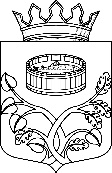 АДМИНИСТРАЦИЯЛУЖСКОГОМУНИЦИПАЛЬНОГО РАЙОНАЛЕНИНГРАДСКОЙ
ОБЛАСТИКОМИТЕТ ОБРАЗОВАНИЯ188230,  Ленинградская область,  город  Луга,проспект Кирова, 73,тел.: 8-813-72-2-20-80, факс: 2-37-61e-mail: edu@adm.luga.ru,http://www.luga.ru___07.08.2020___ № ____________на №  _____________________Комитет общего и профессионального образования Ленинградской областиtiu_zaselskaya@lenreg.ru Во исполнение письма комитета общего и профессионального образования Ленинградской области от 07.08.2020 направляем информацию о дополнительных муниципальных образовательных учреждениях – площадках для проведения Всероссийского исторического диктанта на тему событий Великой Отечественной войны – «Диктант Победы» (приложение).Председатель комитета образования                      С.В. КрасийИсп. Наумова Т.Я., 8 (81372) 2-89-03ПриложениеИнформация о ДОПОЛНИТЕЛЬНЫХ площадках проведения «Диктанта Победы» в Ленинградской области
МР/ГО ___________Лужский муниципальный район_____№Населенный пункт
(численность населения)Адрес площадки
Вместимость площадкиНазвание учрежденияПотребность в волонтерах
(указать количество)Ответственный за площадкуКонтакты:
Телефон и e-mail
ответственного за площадкугород Луга  (на 01.01.2020 34619 человек)188230, Ленинградская область, город Луга, проспект Урицкого, дом 16300 человек (актовый зал)Муниципальное общеобразовательное учреждение «Средняя общеобразовательная школа № 4»10 человекБуржинская Елена Игоревна, директор школыСавина Валентина Александровна, учитель истории и обществознания89111506100sh04luga@yandex.ru89110912118sawinavalia@yandex.ru 